Name	Date	 Hour ___In Exercises 1 and 2, find the value of x that makes s parallel to t. Show the equation you use.	1.		2.	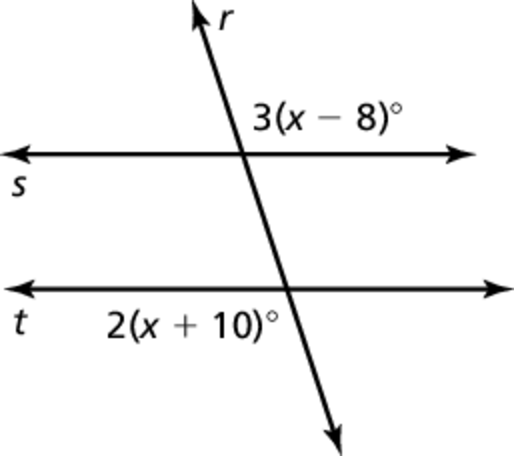 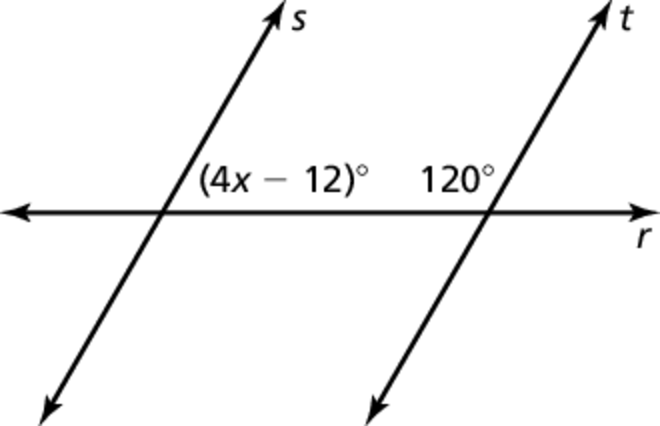 In Exercises 3 and 4, decide whether there is enough information to prove that p║q.  If so, state the theorem you would use.	3.		4.	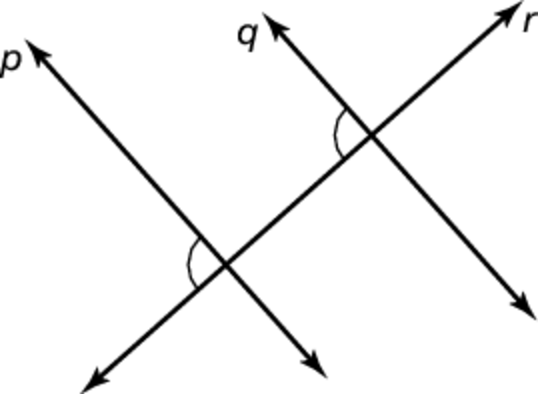 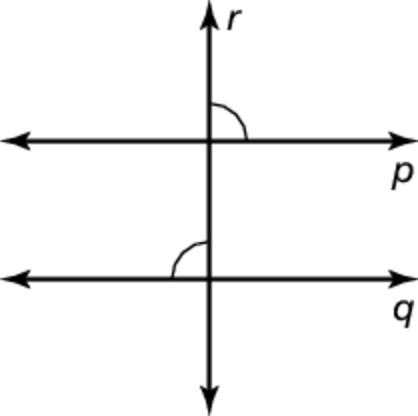 	Thm: ____________________________		Thm: __________________________	5.	Describe and correct the error 
in the reasoning. 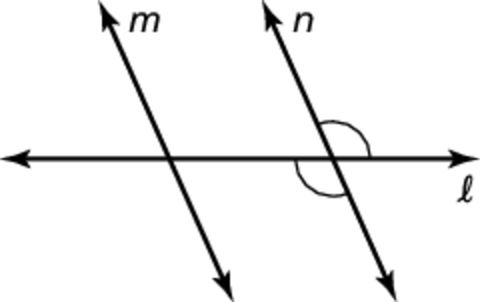 		Conclusion: m ║n	6.	Given:  are supplementary 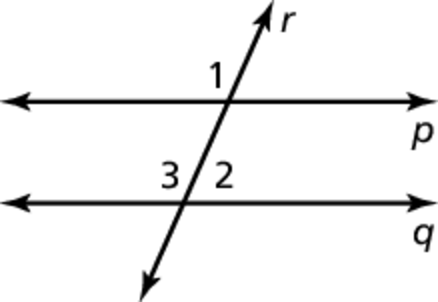 		Prove: p║qName	Date	Hour __In Exercises 1 and 2, find the value of x that makes s║t.  Show the equation you use.	1.		2.	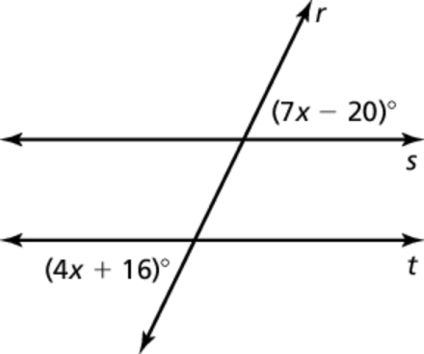 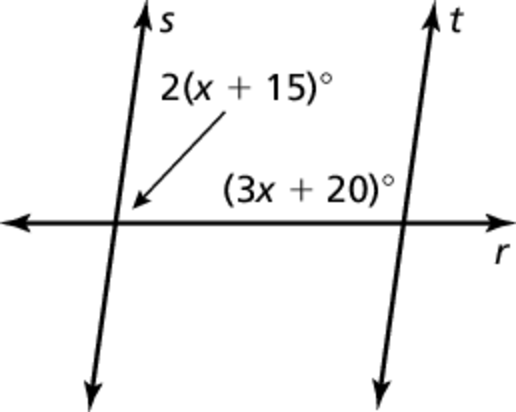 In Exercises 3 and 4, state the theorem you would use to prove that p║q	3.		4.	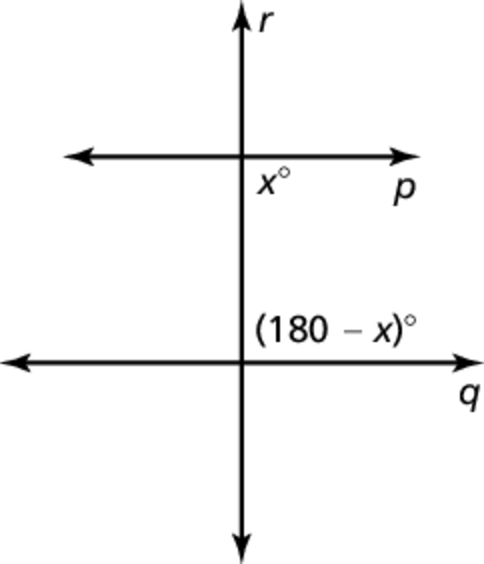 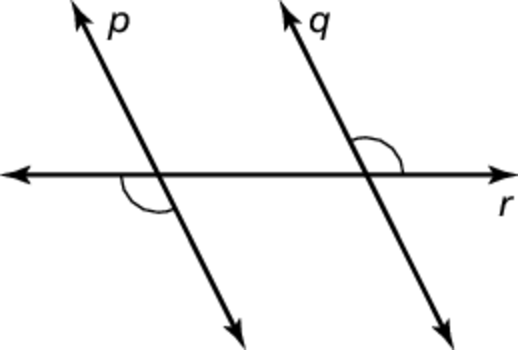 		Thm: ____________________________		Thm: __________________________	5.	Use the diagram to find the values of x, y, and z that make p║q and q║r.   Show math.		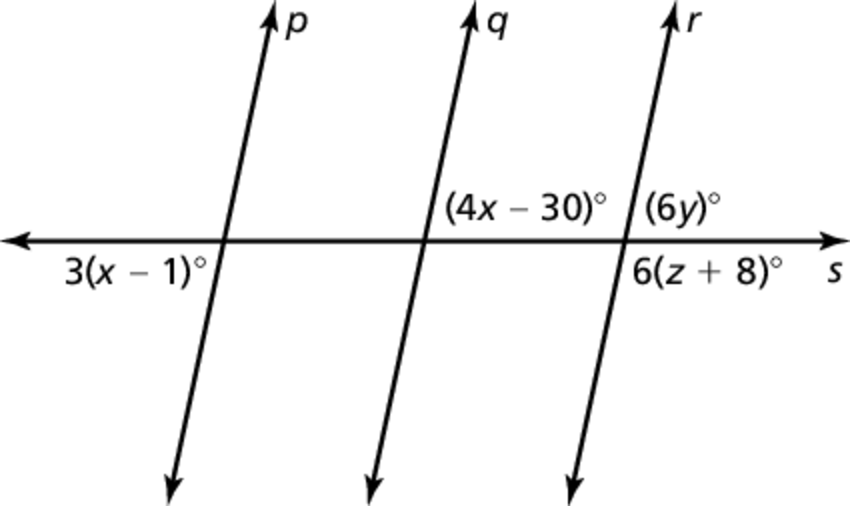 